32. týden 4.4. – 9.4. 2016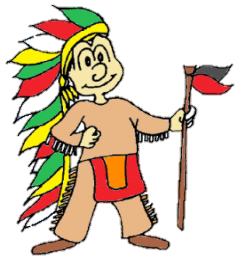 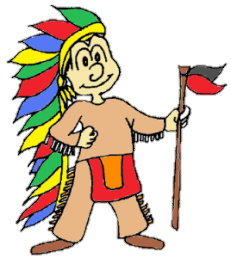 Indián/ka:___________________InformaceDodržuji vybrané pravidlo:__________________________________ UčivoMoje úkoly	 
Jak se mi daří – pírka si vymalujte dle této nápovědyMoje hodnocení                
Můj cíl:Vzkaz učiteli: ____________________________________________________________________________________________________________                   	Mgr. Jakub Svatošpodpis rodičů								 třídní učitel            Vážení žáci, vážení rodiče.Tento t_den bude pln_ změn, přineste proto podepsan_ týdenní plán už v úter_. Proč? Protože už v úterý se nám mění v_učování – je projektový den. Všichni začínáme v 8:00 a končíme v 12:35.Zažijeme si, jak ž_li indiáni, možná si upleteme pravý ind_ánský náramek! (60kč na žáka zaplatím z třídního fondu)Ve středu za námi přijde Tonda Obal. Protože jsem nechtěl, ab_ste přišli o drahocennou dramatickou v_chovu a informatiku, pozval jsem ho na šestou hodinu. Co budeme s Tondou Obalem rozeb_rat? A proč se jmenuje Obal? – Ve středu tedy končíme všichni v 13:30.Čtvrtek a pátek bude běžný. Pokud máte chuť, zaměřte se na shromažďování pap_ru. 19.-21.4. Bude sběr. Já už mám připravené 4 kg, kol_k vy?  21.4. se uskuteční informativní odpoledne. Máte-li chuť, udělejte s_ čas na krátkou návštěvu.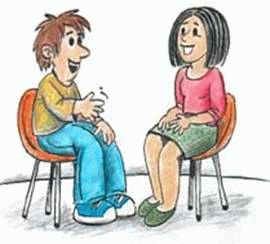 Přeji vám příjemný týden.Jakub Svatoš Po 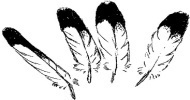 ÚtSt Čt Pá ČJVyjmenovaná slova po Z, pádové otázky. Uč. do str. 95.Zelený 3 : str. 25MBěžné násobení dvoumístného čísla, počítání s ciferníkem Uč. do str. 66Červený2: do str. 14SKNPrvní lidé na našem území - úvodÚt:St:  Čt: Pá: Po: 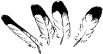 Pracuji zcela sám/sama. Úkol zvládnu bez potíží.Pracuji sám/sama. Úkol zvládnu, chyby se dopustím jen občas.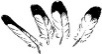 Občas potřebuji pomoc učitele. Dopouštím se chyb. Když mi učitel poradí, úkol splním.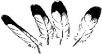 Potřebuji pomoc učitele. Nerozumím, nechápu, nevím si rady. Pracuji jen s dopomocí.ČJU podstatného jména snadno určím pád, číslo, rod, životnost.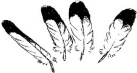 ČJZnám alespoň dva „chytáky ve VS po Z.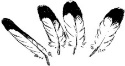 MSpočítám správně alespoň 10 příkladů na písemné sčítání.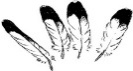 SKNNapíšu alespoň 6 rozdílů mezi lovci a sběrači a mnou.Tento týden se zaměřím na to, abych _____________________________________ ____________________, protože _______________________________________ ___________________________________________________________________Jak se mi v průběhu týdne dařilo můj cíl plnit? 